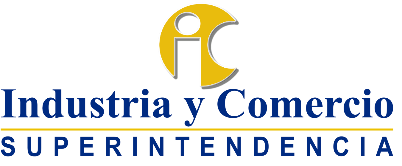 Nota: recuerde que si se trata de un registro con varios titulares, la renuncia a derechos debe ser solicitada por todos. Nota: recuerde que si se trata de un registro con varios titulares, el poder debe ser otorgado por todos. 